В  Красноярском сельского поселении  в рамках муниципальной программы « Обеспечение качественными коммунальными услугами населения» начаты работы по ремонту тротуара  от ул.Набережная 105 а, до ул.Советская 81д(включительно) на сумму  396,2 тысяч рублей. Подрядчик ОАО « Цимлянское ДРСУ» Срок выполнения работ до 01.12.2020 года.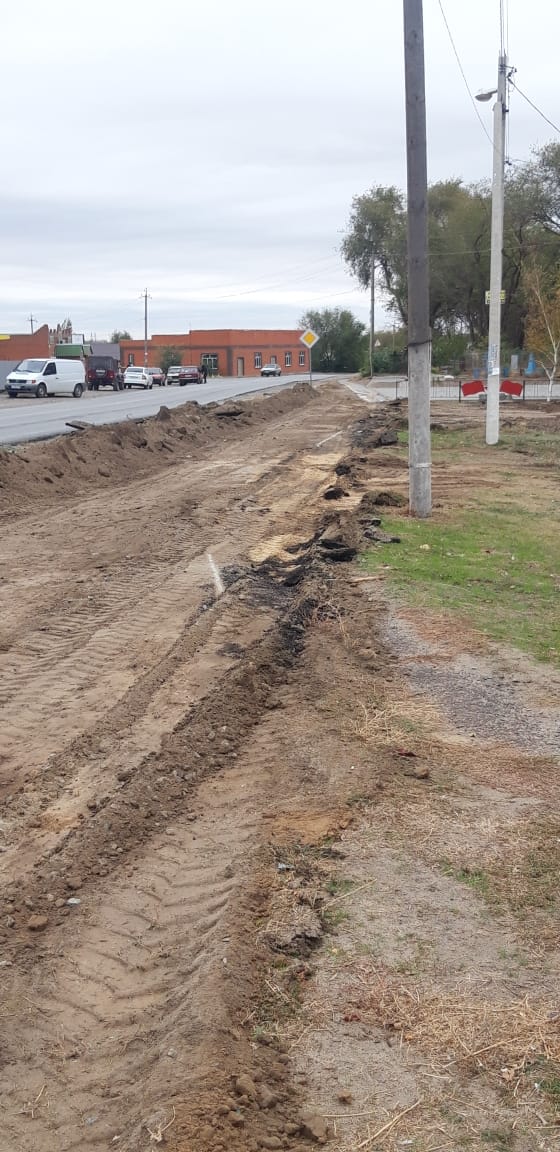 